Муниципальное образование Кондинский район(Ханты – Мансийский автономный округ – Югра)ГЛАВА КОНДИНСКОГО РАЙОНАПОСТАНОВЛЕНИЕот 13 марта 2013 года							                     №12-ппгт.МеждуреченскийО награжденииРуководствуясь решением Думы Кондинского района от 15 сентября 2011 года № 135 «Об утверждении Положения о почетном звании и наградах Кондинского района», на основании протокола заседания Межведомственной комиссии по наградам от 13 марта 2013 года № 8, представленных документов:1. Наградить Почетной грамотой главы Кондинского района:1.1. За многолетний добросовестный труд, выдающиеся профессиональные качества и в связи с празднованием 90-летнего юбилея                         со Дня образования Кондинского района:Крылова Сергея Викторовича – машиниста общества с ограниченной ответственностью «Спектр-Л», пгт.Куминский;Кузнецову Елену Павловну  - воспитателя муниципального казенного дошкольного образовательного учреждения детский сад «Рябинка», пгт.Куминский;Прокопишину Ирину Николаевну - воспитателя муниципального казенного дошкольного образовательного учреждения детский сад «Рябинка», пгт.Куминский.2. Настоящее постановление опубликовать в газете «Кондинский вестник» и разместить на официальном сайте органов местного самоуправления Кондинского района.3. Настоящее постановление вступает в силу после подписания.4. Контроль за выполнением настоящего постановления оставляю                    за собой. Глава Кондинского района                                                                 А.Н.Поздеев                                                 	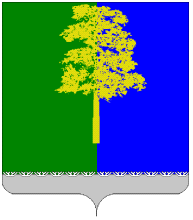 